Ciudad, día de mes de añoSeñoresÓRGANO COLEGIADO DE ADMINISTRACIÓN Y DECISIÓN CIENCIA, TECNOLOGÍA E INNOVACIÓNBogotá D.C.Asunto: Participación de proyecto susceptible de ser financiado con recursos de Asignación para la CTeI – SGREn mi calidad de Representante Legal de “(INCLUIR NOMBRE DE LA ENTIDAD PARTICIPANTE)” identificado con NIT XXXXXXX de manera atenta informo que:Nuestra entidad participa en el proyecto de inversión denominado “XXXXXXXXXXXXXXXXX”.Nuestra entidad conoce el contenido del proyecto formulado y en caso de ser aprobado por el Órgano Colegiado de Administración y Decisión de Ciencia, Tecnología e Innovación del Sistema General de Regalías, nos comprometemos a desarrollar las actividades descritas bajo nuestra responsabilidad según lo previsto en el proyecto.Así mismo, nos permitimos indicar que aportaremos como contrapartida en especie/dinero por valor de $xxxxxxx M/Cte representados en mencionar el rubro o rubros sobre los que aporta.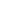 Capacidad Técnica e Idoneidad de XXXXXXXXXXX para la participación en el proyecto en mención:Señalar la capacidad técnica de la entidad para ejecutar el proyecto.Esta carta se expide de conformidad con las normas establecidas en el artículo 361 de la Constitución Política, la Ley 2056 de 2020 ,el Decreto 1821 de 2020,  los Acuerdos de la Comisión Rectora del SGR y demás normas concordantes del sistema. Cordialmente,___________________________(Nombre de quien suscribe)Representante LegalEntidad